附件研究生一体机安装位置方案一、研究生自助一体机布设方案二、具体安装位置图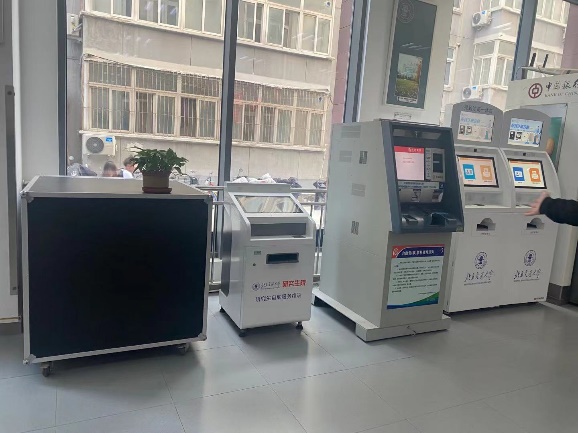 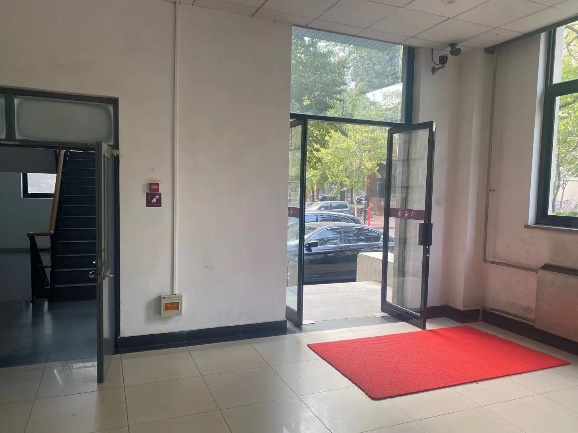 学活大厅1台                     思源西楼大厅1台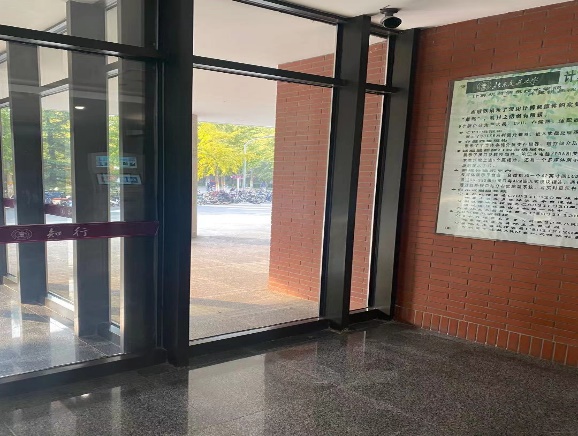 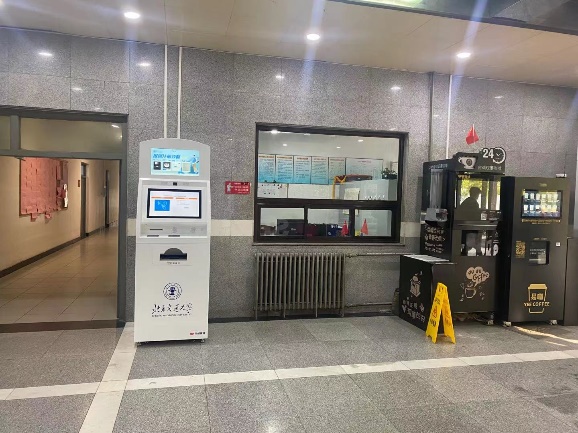 思源东楼大厅1台                     八教1台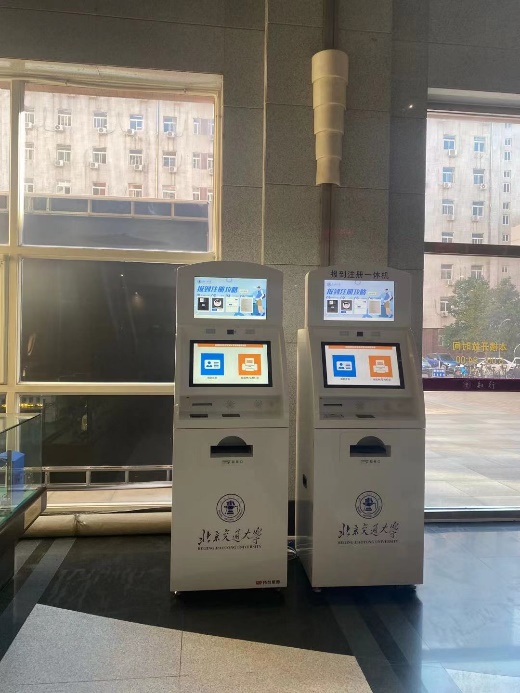 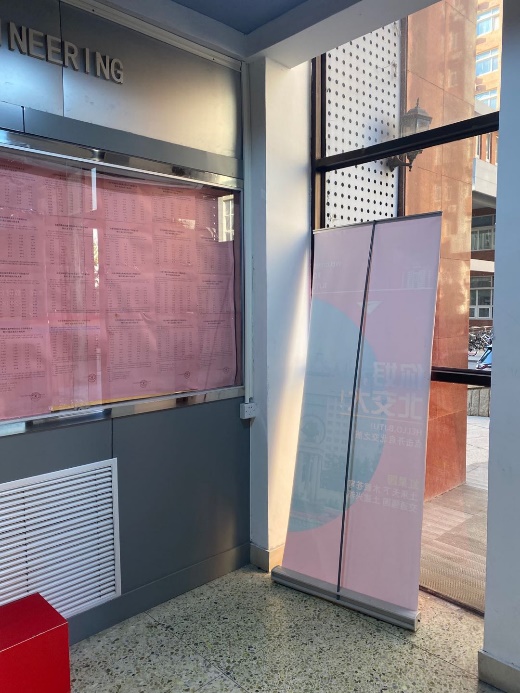 机械楼大厅1台                    土建楼大厅1台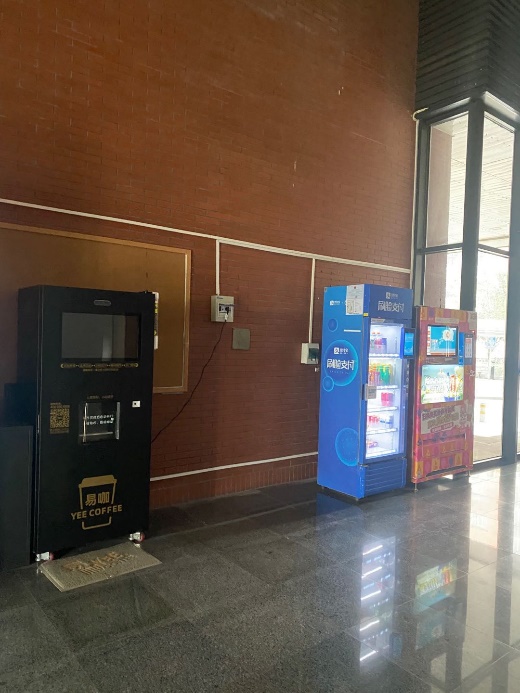 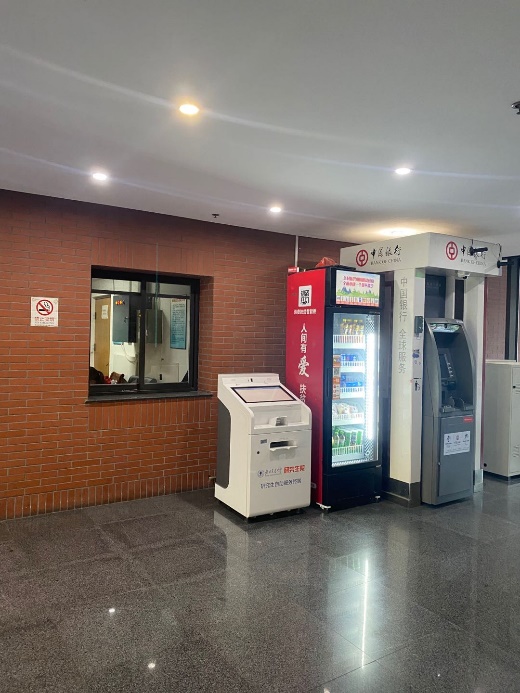 逸夫东楼大厅1台                   逸夫楼中厅2台序号位置台数1学活大厅12思源西楼大厅13思源东楼大厅14八教15九教16机械楼大厅17土建楼大厅18逸夫东楼大厅19逸夫楼中厅2合计合计10